__________________________________________________________Об утверждении Порядка реализации программ в сфере социального обслуживания граждан, в том числе инвестиционных программВ целях реализации Федерального закона «Об основах социального обслуживания граждан в Российской Федерации», областного закона «О разграничении полномочий органов государственной власти Смоленской области в сфере социального обслуживания граждан» Администрация Смоленской области  п о с т а н о в л я е т:1. Утвердить прилагаемый  Порядок реализации программ в сфере социального обслуживания граждан, в том числе инвестиционных программ.  2. Настоящее постановление вступает в силу с 1 января 2015 года. ГубернаторСмоленской области                                                                                А.В. Островский                                                                                      УТВЕРЖДЕН                                                                                      постановлением  Администрации                                                                                      Смоленской области                                                                                       от 09.09.2014 № 634 ПОРЯДОКреализации программ в сфере социального обслуживания граждан, в том числе инвестиционных программ1. Настоящий Порядок разработан в соответствии с Федеральным законом «Об основах социального обслуживания граждан в Российской Федерации», областным законом «О разграничении полномочий органов государственной власти Смоленской области в сфере социального обслуживания граждан» и определяет правила реализации программ в сфере социального обслуживания граждан, в том числе инвестиционных программ (далее – программы).2. Реализация программ  способствует повышению уровня жизни населения Смоленской области путем снижения бедности и улучшения социального климата в обществе, повышения эффективности и качества услуг в сфере социального обслуживания населения и укрепления института семьи.3. Реализация программ осуществляется посредством исполнения мероприятий, предусмотренных программами.4. Реализация мероприятий программ позволяет выявить уровень включенности нецелевых групп населения и измерить вклад мер социальной поддержки и целевых федеральных социальных программ в увеличение дохода семьи в целом и потребителей социальных услуг (получателей мер социальной поддержки в частности).5. Реализация программ осуществляется в сроки, установленные в  программах.6. Орган исполнительной власти Смоленской области, уполномоченный на осуществление предусмотренных Федеральным законом «Об основах социального обслуживания граждан в Российской Федерации» полномочий в сфере социального обслуживания граждан (далее – уполномоченный орган), обеспечивает реализацию программ, координирует деятельность исполнителей мероприятий программ по реализации программ.7. На очередной финансовый год и плановый период уполномоченный орган формирует план реализации программ, который должен содержать объем средств на реализацию  программ и планируемые значения показателей реализации программ. 8. Показатели реализации программ формируются уполномоченным органом с разбивкой по кварталам на основе целевых показателей программ и иных показателей.9. Каждый показатель реализации программ должен иметь методику расчета и (или) указание источника информации (статистическая, ведомственная и иные формы отчетности), подтверждающие его значение.10. План реализации программ в срок до 1 ноября года, предшествующего планируемому году, направляется уполномоченным органом в Департамент экономического развития Смоленской области для согласования.11. Ежегодно уполномоченный орган в срок до 1 марта года, следующего за отчетным, подготавливает годовой отчет о ходе реализации и оценке эффективности программ (далее – годовой отчет) и направляет его в Департамент экономического развития Смоленской области.12. Годовой отчет должен содержать информацию:- о финансировании программы (отражается доля областного бюджета в общем объеме финансирования программы);- о выполнении плана реализации программы (о достижении плановых значений показателей реализации программы).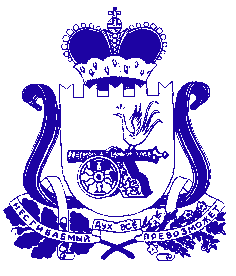 АДМИНИСТРАЦИЯ СМОЛЕНСКОЙ ОБЛАСТИП О С Т А Н О В Л Е Н И Еот  09.09.2014  № 634